National Growth Areas Alliance Symposium Program 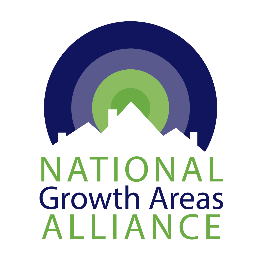 Thursday 4 July 2019National Growth Areas Alliance Symposium Program Thursday 4 July 20199:30amRegistration desk opens10:00amOfficial proceedings Bronwen Clark, Executive Officer, National Growth Areas AllianceWelcome and Opening AddressKelly Grigsby, Chief Executive Officer, Wyndham City CouncilNGAA Research StrategySandy Burgoyne, Research and Policy, National Growth Areas Alliance10:20amKeynote Address: Planning PartnershipAndrew Jackson, Director of the Western Sydney Planning Partnership10:50amINNOVATIVE PLANNING, FINANCING AND GOVERNANCE STREAMPlace Planning in a Growth Context – Creating Something from NothingNicola Ward, Senior Advisor City Planning and Regional Partnerships, City of CaseyFor Value AustraliaDr Anne Hurni, Research and Partnerships Officer, Penrith City CouncilPhil Delaney, Chief Innovation and Delivery Officer, Frontier SISmart Wyndham 3D Development Activity ModelDr Adam Mowlam, Manager Smart City Office, Wyndham City CouncilBuilding the case for active playing spaces and community infrastructureDaniel Simms, Chief Executive Officer, City of Wanneroo11:50amPanel Discussion: Innovative planning, financing and governance stream12:15pmLunch break1:00pmLIVEABILITY AND RESILIENCE STREAMCreativity and Youth ServicesAli Elder, Researcher and Project Management Specialist, City of PlayfordStreet Tree and Public Open Space Data CaptureMaria Cooke, Director City Regulation, City of KwinanaAuditing the Built Environment for Determinants of HealthMonique Desmarchelier, Health Partnerships, Penrith City CouncilAssociate Professor Bradley Forssman, Director Public Health, Nepean Blue Mountains Local Health DistrictWhere we build, What we buildGreg Sarre, Manager Economic Development and Sustainable Futures, Mount Barker District CouncilJen St Jack, Co-Founder, Jack JensenTurn Down the HeatCharles Casuscelli, RFD, Chief Executive Officer, Western Sydney Regional Organisation of Councils2:15pmPanel Discussion: Liveability and resilience stream3:00pmWrap upSandy Burgoyne, Research and Policy, National Growth Areas AllianceResearch Priority SettingNGAA Research and Practice Reference Group membersWhat now?Bronwen Clark, Executive Officer, National Growth Areas Alliance3:30pmEvent Concludes